Association Rules for Book Store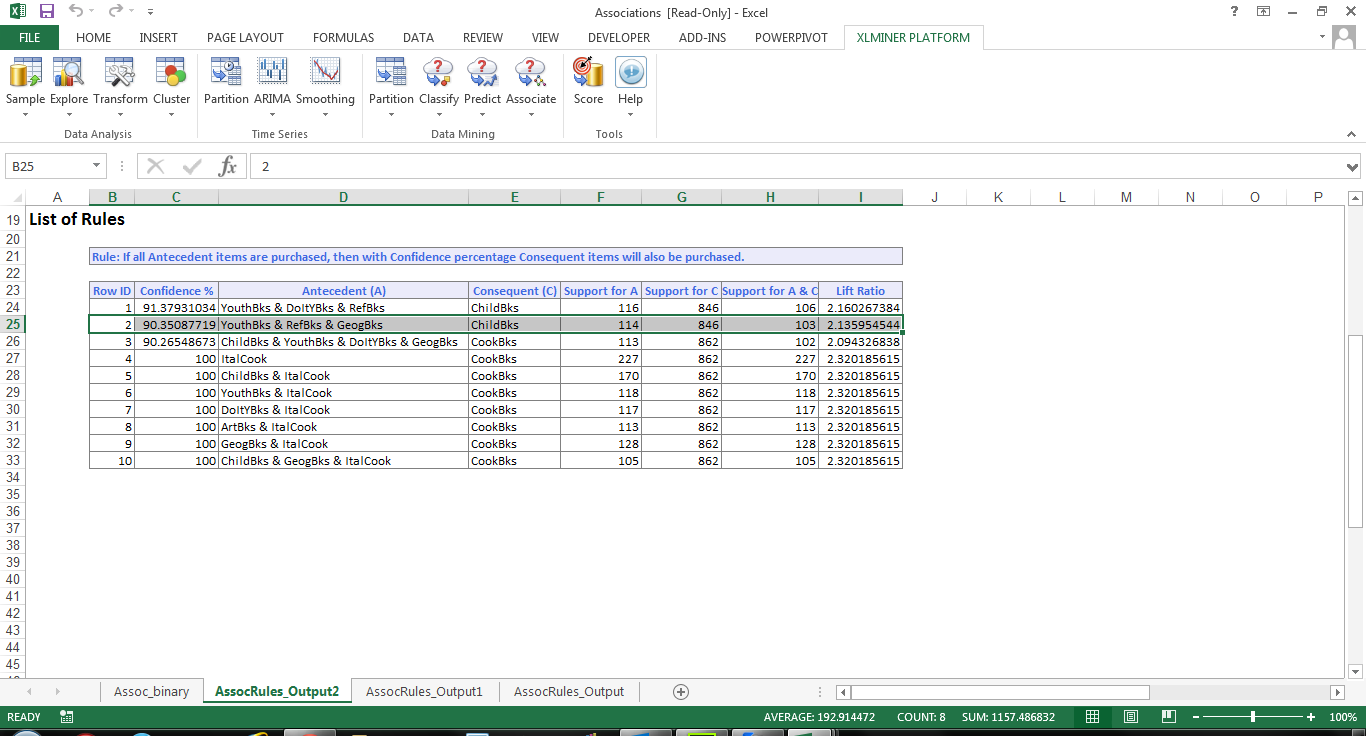 